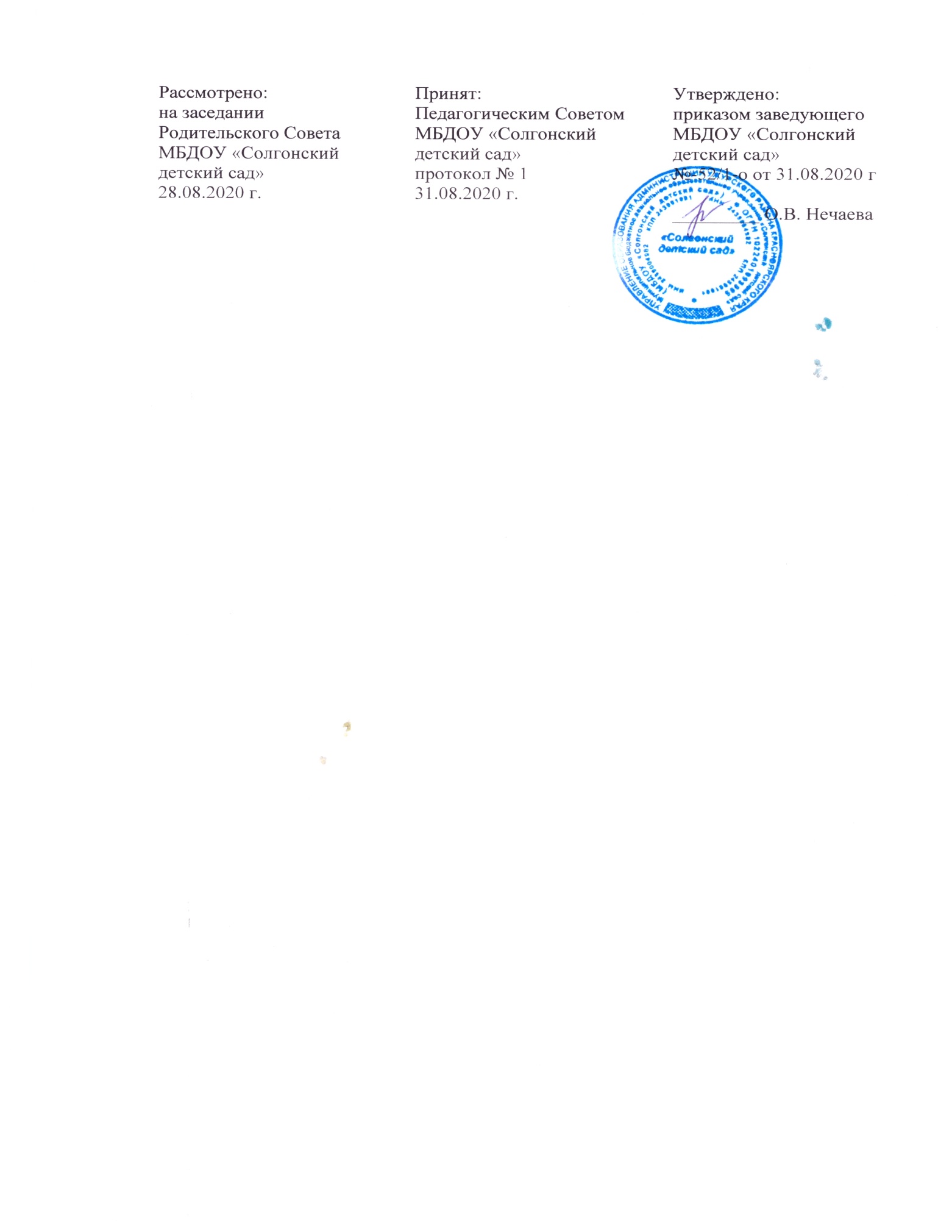 Положениео видах и условиях поощренияобучающихся, за успехи в учебной, физкультурной,спортивной, общественной, творческой,экспериментальной и инновационной деятельностив МБДОУ «Солгонский    детский сад»с. Солгон, 2020 г.Общие положения1.1. Положение о видах и условиях поощрения обучающихся за успехи в учебной, физкультурной,спортивной и творческой  деятельности в Муниципальном бюджетном дошкольном образовательном учреждении «Солгонский  детский сад» разработано в соответствии с  пунктом 10.1 части 3 статьи 28 Федерального закона от 29.12.2012 года №273 –ФЗ «Об образовании в Российской Федерации» ( в редакции Федерального закона от 27.05.2014 г. № 135-ФЗ «О внесении изменений в статьи 28 и 34 Федерального закона «Об образовании в Российской Федерации»).1.2. Настоящее Положение определяет основные виды, основания  и порядок поощрения обучающихся за успехи в учебной, физкультурной, спортивной, общественной, творческой, экспериментальной и инновационной деятельности.1.3.Данное положение разработано в целях обеспечения эмоционального благополучия и развития творческого потенциала каждой личности.1.4. Целью поощрения обучающихся является выявление и поддержка активных, творческих и интеллектуально одаренных детей, обучающихся, имеющих спортивные достижения.1.5. Положение призвано:-обеспечить в ДОУ благоприятную творческую обстановку;-стимулировать и активизировать обучающихся в освоение образовательных программ;-способствовать развитию и социализации обучающихся;-укреплять традиции ДОУ.2. Основные принципы поощрения обучающихся.2.1. Под поощрением в Положении подразумевается система мер, направленных на побуждение , мотивацию, стимулирование обучающихся к активному участию в учебной, физкультурной, спортивной, общественной, творческой, исследовательской деятельности.2.2.  Поощрения обучающихся основываются на следующих принципах:-стимулирование успехов и качества деятельности воспитанников;-единства требований и равенства условий применения поощрений для всех обучающихся;-взаимосвязи системы морального и материального поощрения;-открытости и публичности;-последовательности и соразмерности.2.3. Поощрения, обучающихся применяются в соответствии с положениями о проводимых в ДОУ конкурсах, олимпиадах, мероприятиях и соревнованиях.2.4. Достижение успехов в какой - либо из перечисленных в п. 2.1. областей, не исключает право на  поощрение в других областях.3 .Основные виды поощрений воспитанников.3.1. За высокие достижения, участие и победу  в интеллектуальных, творческих конкурсах, олимпиадах и спортивных состязаниях, за поднятие престижа ДОУ на всероссийских, региональных, муниципальных олимпиадах, конкурсах, турнирах, фестивалях, конференциях применяются Поощрения воспитанников в виде материального и морального поощрения.3.2. Учреждение применяет следующие виды поощрений:награждение благодарственным письмом Учреждения;награждение почетной грамотой, грамотой (дипломом, сертификатом) Учреждения;памятным призом.-награждение похвальным листом «За особые успехи»;Благодарственное письмо родителям (законным представителям) воспитанников.3.3. Видами материального поощрения воспитанников являются:-награждение ценным подарком.4. Основания поощрения обучающихся4.1. Основаниями для поощрения обучающихся являются:- успехи в учебной, физкультурной, деятельности;-участие в творческой, исследовательской деятельности;-победы в конкурсах, олимпиадах, соревнованиях различного уровня;-активное участие в культурно- массовых мероприятиях на уровне ДОУ, района, региона;-спортивные достижения.5. Поощрение групповых коллективов обучающихсяГрамотой,  дипломом, памятным призом групповые коллективы обучающихся награждаются в случае:демонстрации лучшего результата в соревнованиях между группами;победы команды группы в мероприятиях, организованных в ДОУ (олимпиадах, конкурсах, спортивных соревнованиях, праздниках, творческих проектов и т.д.)победы или призового места команды группы на муниципальных конкурсах, олимпиадах  и  (или)  состязаниях иного уровня (муниципальных, окружных, федеральных и т.п.)6. Порядок и условия осуществления мер поощрения обучающихся6.1. Для награждения похвальным листом «За особые успехи» решение о награждении принимает Педагогический совет, заведующий ДОУ закрепляет решение Педагогического совета в приказе.6.2.Другие поощрения применяются заведующим по представлению Педагогического совета или родительского совета, а также в соответствии с положениями о проводимых в ДОУ конкурсах, олимпиадах, мероприятиях, акциях и соревнованиях и объявляются в приказе ДОУ. Вручение грамоты, благодарственного письма, диплома, сертификата, памятного приза обучающемуся или его родителям (законным представителям) проводится администрацией ДОУ в присутствии воспитанников ДОУ и их родителей (законных  представителей).6.3. Допускается одновременно нескольких форм поощрения.6.4. Бланки наградных документов оформляются:-похвальный лист «За особые успехи» на бланке специального образца;- диплом, почетная грамота, грамота, благодарность, благодарственное письмо, сертификат на типографском бланке в произвольной форме, заверяются подписью заведующего и печатью ДОУ, ставится число.6.5. Поощрения применяются в обстановке гласности, доводятся до сведения обучающихся, родителей (законных представителей), сотрудников ДОУ.6.6. Поощрения могут освещаться на родительских собраниях, педагогических советах, официальном сайте ДОУ, средствах массовой информации.7. Заключительные положения7.1. Положение принимается педагогическим советом ДОУ, утверждается и вводится в действие приказом заведующего ДОУ.7.2. Положение действительно до принятия новой редакции.7.3. После принятия новой редакции Положения предыдущая редакция утрачивает силу.